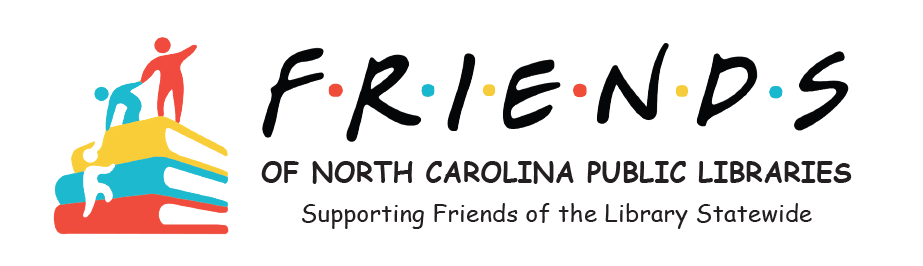 Minutes Board of Directors MeetingOctober 2, 2021  Zoom meeting 10:00 AMAttended:Judy Hills, President	
Joanne Straight, Secretary						 Donna Morgan, Director & Awards and Grants Chair Meg Forward, DirectorBecky	Smith, Director and Membership Chair	Kathy Lambe, Director & Newsletter ChairAlso in attendance were two invited guests who are potential Board members Ann HollandTim ComoJudy called the meeting to order at 10:08 am via Zoom. A quorum was established.MINUTES 	Judy asked for a motion to approve the minutes of July 10 and formal approval of an email vote to authorize paying invoices.  Joanne made the motion, seconded by Donna.  The motion passed unanimously. TREASURER’S REPORT 	 Judy is monitoring and maintaining financial transactions until the Treasurer’s position is filled. She submitted screen shots showing the current bank balance and asked the board for authorization to pay  Becky moved to accept the Treasurer’s Report as submitted. The motion was seconded by Donna and unanimously approved. BOARD VACANCIES 	Judy reminded the Board that there are still vacancies on the Board: vice-president and one director.  Ann Holland and Tim Como, invited guests at the meeting, are considering the positions of Director and Treasurer respectively. Each guest was introduced, and they provided a brief introduction.  Please forward names of any interested nominees to Judy.REPORTS	Membership   Becky provided  updated membership numbers. We’ve received $3,823 in membership dues.  There are currently 53 group members.  There are 14 groups who did not provide an email address.  283 newsletters are sent by email.	Newsletter 	Kathy emailed a proposed new newsletter template. It received favorable response from the everyone.	Awards and Grants	Donna emailed the details on all submitted applications for awards and grants including one Seed grant, two Challenge grants, the Frannie Ashburn and Frances B. Reid award.	Contacting Existing Friends Groups  Meg is continuing to work on this project to contact all Friends of public libraries using available resources including NC Library Directory.	Logo 	Judy submitted a report including the finalized version of the new logo.	Website      Judy will be meeting with the Website Designer on Monday, October 4th.  He has already migrated much of the information to the new host.  	Fall Virtual Workshops     Judy received only one or two responses to her request for presenters.  She went ahead and created several PowerPoint presentations on a variety of topics.	FOL LISTSERV	Joanne reported that there are currently 31 members on the Listserv, but it has been used very little.  She had created a schedule for the officers and Directors to post to the Listserv, hoping to generate more interest and use.  She will create an updated list including the new Board members.OLD BUSINESSCharitable Solicitation License - requires signature of three officers including the treasurer.  It will be addressed in the future.Review of 2020 Financial records- Since there was little activity and we are changing treasurer’s we will skip it for this year.  Judy reviewed the records, and everything reconciled.FOL Listserv Update - Linda reported that there has not been much activity among listserv members.Judy submitted a proposed calendar for the balance of 2021 for review and comment.Annual meeting - Treasurer—eligible for two more terms of two years each in that position.  Reappointment of Donna Morgan, Joyce Speas and Trudee Farley—eligible for two more terms of two years each in their positions.Build America’s Libraries Act Advocacy—Lynda had nothing new to report. Judy had replies from a total of 5 NC reps and 1 NC senator. They were all noncommittal regarding support.NEW BUSINESSDonna reported on the one seed grant application from the Johnston County/Smithfield Friends requesting $500 to establish their Friends group. Joanne voted to award this seed grant, seconded by Meg. The vote was unanimous to award the grant, with an initial distribution of $250.  The group will present a financial report of expenditures before receiving additional funds from the grant. The award notification will be posted on our website and announced in the next issue of the newsletter.There were two applications for the Challenge Grants. The Friends of the Vanceboro-Craven County Public Library requested a grant for “Catch the Little Free Libraries Bus” promoting literacy in their community. The Friends of the Lexington Library requested a grant to provide every elementary school student with a free book during their Multicultural Fair on May 7, 2022.  Joanne made a motion to award both grants, seconded by Kathy and the motion passed unanimously.  Donna will notify all recipients of the grants and will provide a write up for the newsletter. Judy mentioned that grant recipients should be current on FONCPL dues before receiving the grant.Donna commented that there was just one nominee for both the Frannie Ashburn and the Frances B. Reid awards.  Beth  Klahre of the Friends of the Library Southport & Oak Island was nominated for the Frannie Ashburn Friend of the Year award.   The nominee for the Frances B. Reid Friends Group of the Year Award was the Friends of the Library Southport & Oak Island.  Meg moved that both nominees receive the appropriate awards, seconded by Kathy and approved unanimously.  Judy asked Joanne to prepare and mail certificates to each of the award winners. Donna will notify the recipients and draft information for the newsletter. Members discussed  a name and the frequency of the newsletter. The new name will be “NC Friends Talk”.  Kathy said she is willing to publish a monthly newsletter. Everyone is asked to send news to Kathy.Judy suggested that discussion of the proposed calendar be postponed to a future meeting.After guests Tim Como and  Ann Holland left the Zoom meeting, the Board members discussed inviting them to join the Board.Donna moved to invite Tim Como to join the Board as Treasurer to complete the term of office of former Treasurer Mark West. The motion was seconded by Kathy and passed unanimously.Joanne moved to appoint Ann Holland to the Board as a Director. Meg seconded the motion which was unanimously passed.Judy will extend the invitation to both Tim and Ann.The meeting was adjourned at 11:15 am.Respectfully submitted,Joanne StraightSecretary